安全驾驶记录申请流程下载交管12123 APP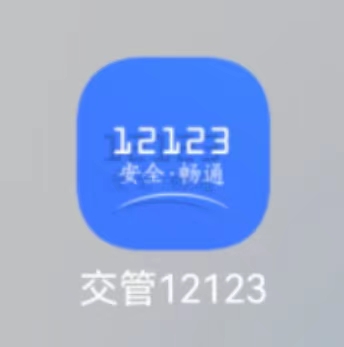 点击首页的“驾驶证”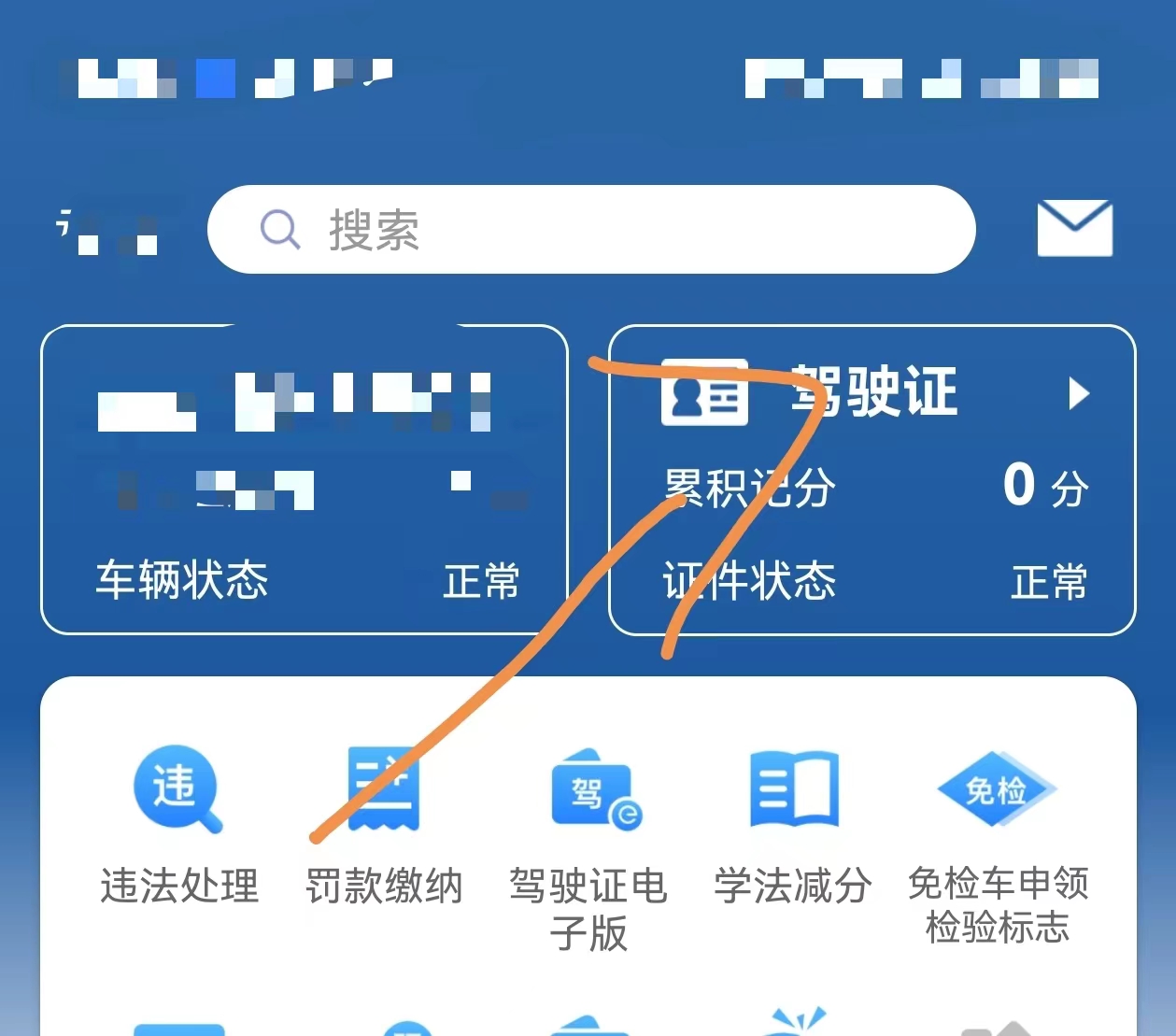 点击“安全驾驶记录”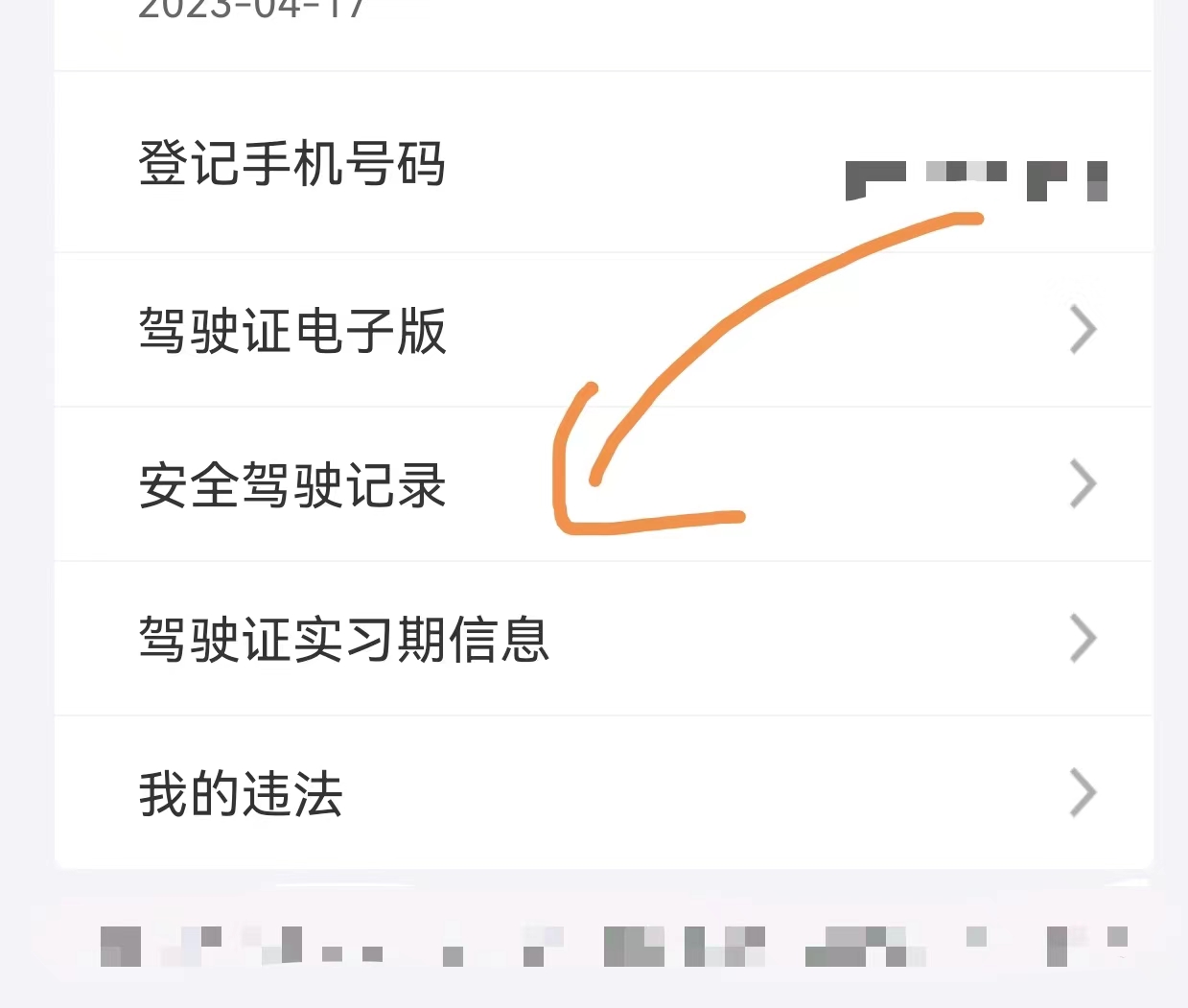 点击“申请查询”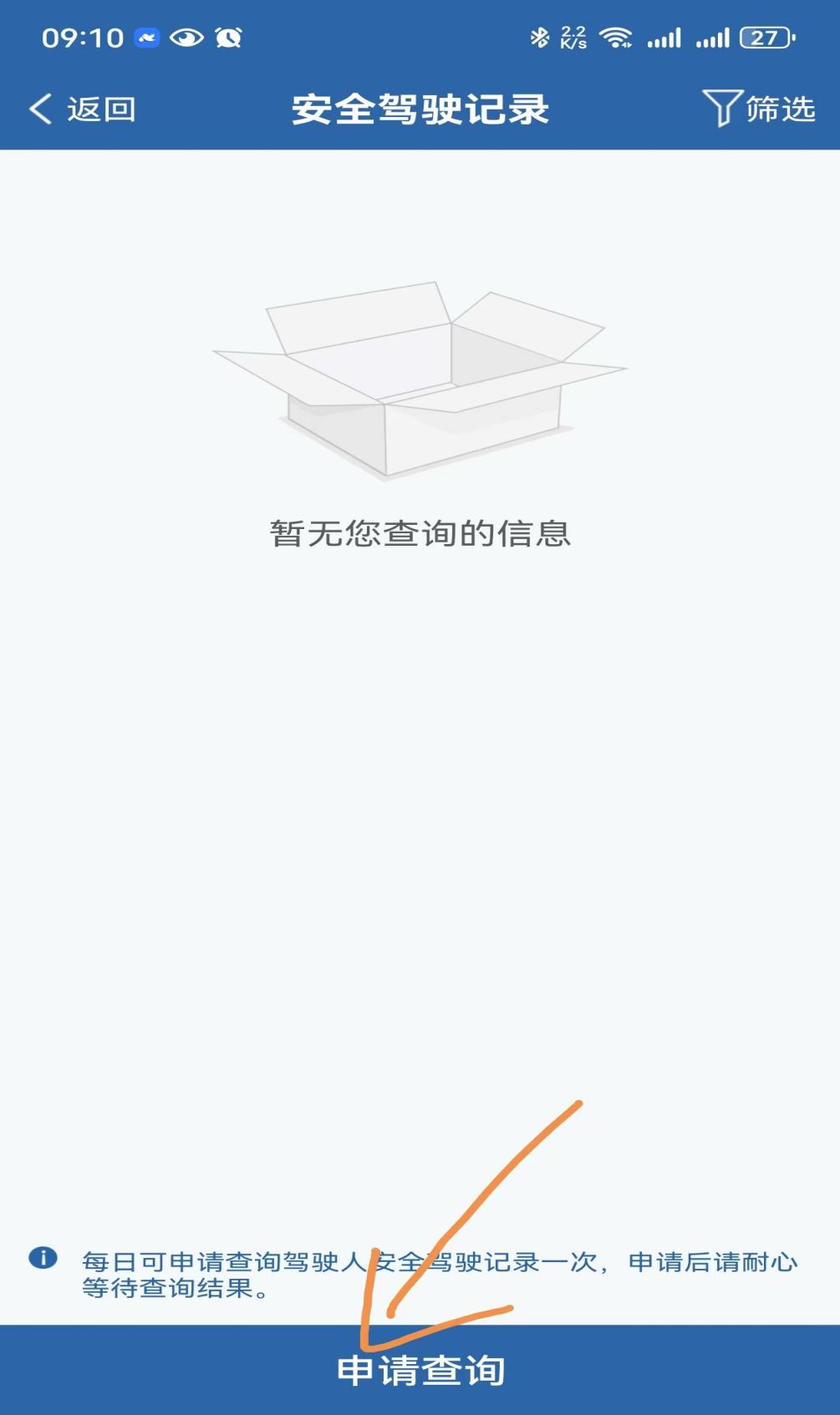 查询结果出来后，点击右上角下载，选择“交通违法、交通事故、满分记录和准驾车型变更记录”下载，并上传至报名系统相应位置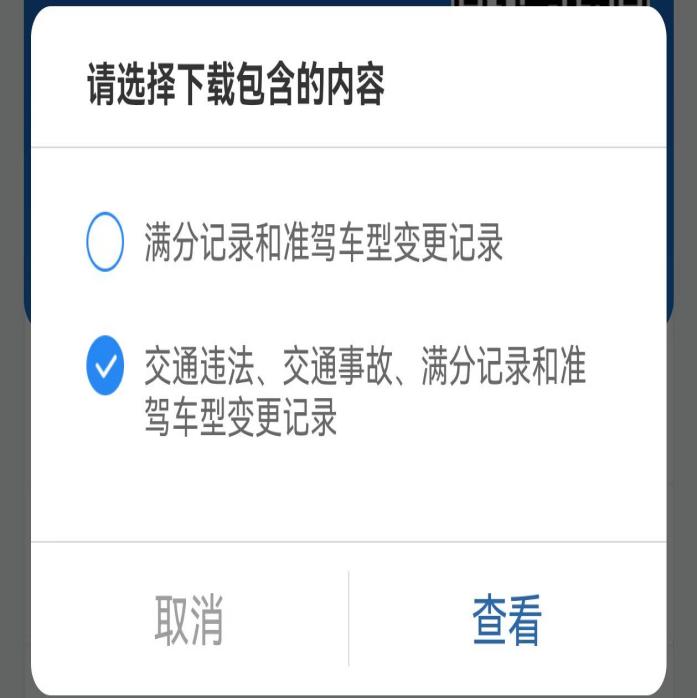 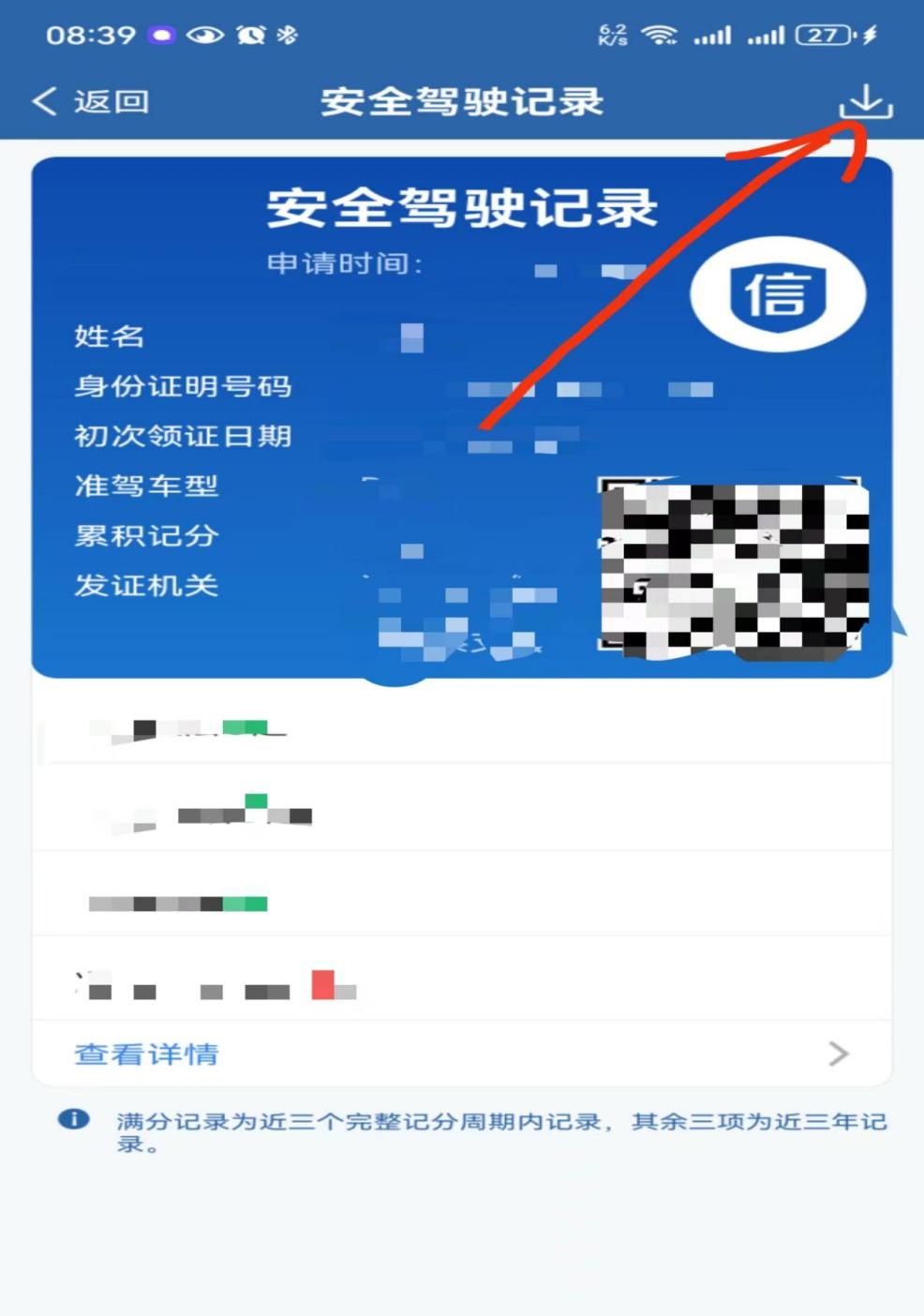 